T.C.AĞRI İBRAHİM ÇEÇEN ÜNİVERSİTESİ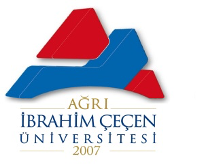 LİSANSÜSTÜ EĞİTİM ENSTİTÜSÜDOKTORA TEZ İZLEME KOMİTESİ ÖNERİ FORMULİSANSÜSTÜ EĞİTİM ENSTİTÜSÜNEYukarıda bilgileri verilen Anabilim Dalımız doktora programına kayıtlı öğrencisine ait Tez İzleme Komitesi önerimiz aşağıda belirtilmiştir.Bilgilerinize arz ederim. …../…../…..												            İmza											              Unvan, Ad-Soyad											          Anabilim Dalı BaşkanıÖğrencinin Adı Soyadı	Numarası	Anabilim Dalı	Unvan, Ad-SoyadKurumAnabilim DalıDanışmanAsıl ÜyeAsıl Üye (ABD Dışından)Yedek ÜyeYedek Üye(ABD Dışından)MADDE 45 – (1) Yeterlik sınavında başarılı bulunan öğrenci için enstitü anabilim/anasanat dalı başkanlığının önerisi ve enstitü yönetim kurulu onayı ile bir ay içinde bir tez izleme komitesi oluşturulur.(2) Tez izleme komitesi üç öğretim üyesinden oluşur. Komitede tez danışmanından başka anabilim/anasanat dalı içinden ve dışından birer üye yer alır. İkinci tez danışmanının atanması durumunda ikinci tez danışmanı dilerse komite toplantılarına katılabilir.(3) Tez izleme komitesinin kurulmasından sonraki dönemlerde, anabilim/anasanat dalı başkanlığının önerisi ve enstitü yönetim kurulu onayı ile üyelerde değişiklik yapılabilir